Карточки текст про режим дня героевКроссворд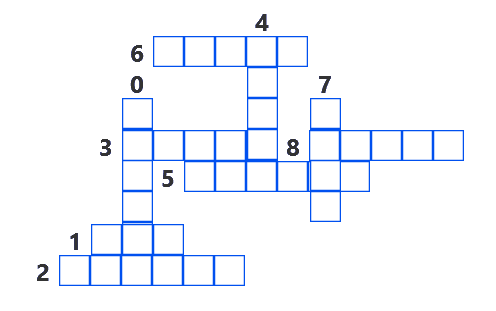 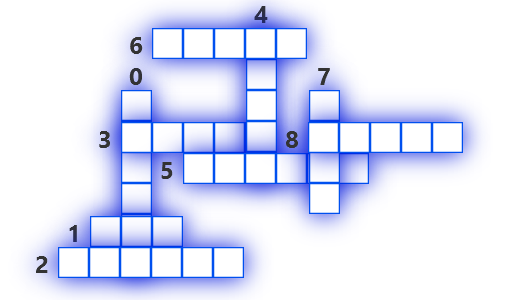 Team1Task 1Fill in the gaps withHave, get up, best, breakfast, make, usually, tiredHello! I’m Mickey Mouse. I want to tell you about my routine. In the morningI usually … at 7 o’clock? And get dressed. Then I have … and goes for a walk.In the afternoonAfter lunch I … go to school. I always … five lessons a day. After school I like to meet my friends.In the eveningMy … friend Goofy and I like to cook. We often … something special for dinner. In the evening I’m very … and I prefer to go to sleep at 10 o'clock.Team1Task 1Fill in the gaps withbefore, usually, come, jogging, usually, have, work.Hello! I’m an ogr. My name is Shrek. I want to tell you about my routine. In the morningI ...... at 10 o’clock and go.... and I do all this .... brealfast!In the afternoonAfter lunch I … go to the forest and ..... there. In the eveningI ....home at 9 o'clock and .... dinner. After dinner my wife, children and I .... read fairy tales. I go to bed at 11.30. Team1Task 1Fill in the gaps witho’clock , shower, lunch, friendly, dressed, a lot, dinnerHello! I’m Donald Duck. I will tell you about my routine. In the morningI'm an early bird. I get up at  5...... and get ......   .  I like to      jogging.  After breakfast I take a   ......   .In the afternoonI have ......  at 1 o'clock. I work ...... till the evening.In the eveningWhen I come home, my  ......  is always ready. My relatives are good cooks. I like to watch TV with my nephews. We are a  .......  family.